Пензенская область, с.Большой Вьяс 03.10.2021 годТренировочный старт команды "Альтнрнатива" Программа соревнований03.10  – классическая дистанция в заданном направлении   (старт свободный с 11.00 до 11.30)Местность, картыКарта подготовлена в 2021 году. Автор - Казанин О. В. (г.Саранск)Местность среднепересеченная, перепады высот на склоне до 20 метров, закрытая на 90%. Дорожная сеть развита хорошо, лес преимущественно хвойных пород, проходимость леса от легкопробегаемого до труднопробегаемого.Параметры дистанцииЗаявкиПринимаются организаторами:По электронной почте andredr@yandex.ru  По телефону: Дружаев Андрей тел.+79273640591 (Viber или WatsApp)Прием заявок по электронной почте прекращается 1 октября 2021 года. Заявка на месте возможна только при наличии  свободных карт.Заявка должна быть оформлена в стандартном виде и содержать: Название командыНа каждого участника группа, фамилия, имя, год рождения,  разрядФинансовые условия  Стартовый взнос составляет 100 рублей. Для пенсионеров и  школьников - 50 рублей.Вторая и последующая дистанция - 50 рублей.ОтметкаНа старте будет использована отметка SportIdent.       Место старта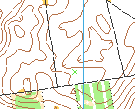 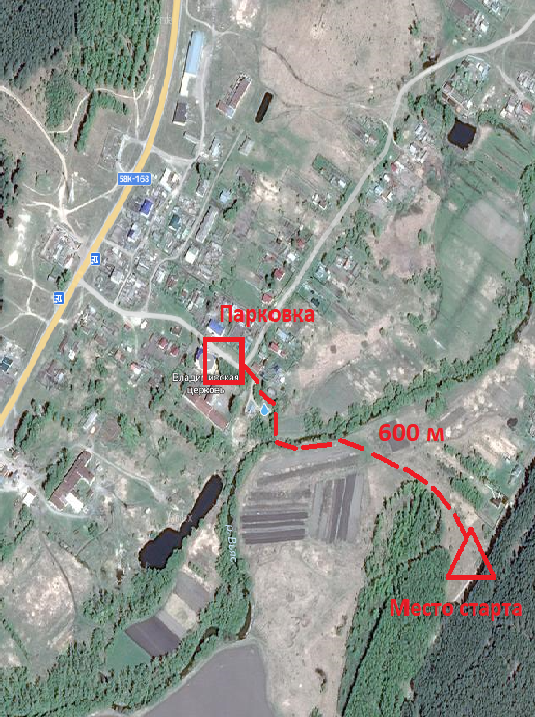 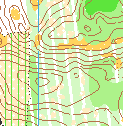 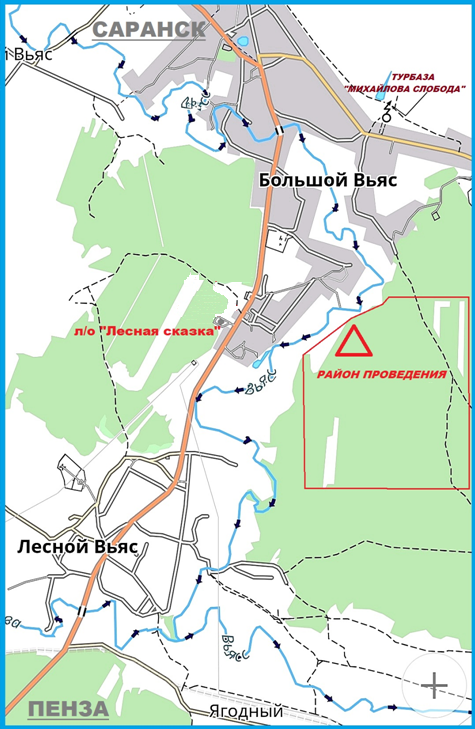 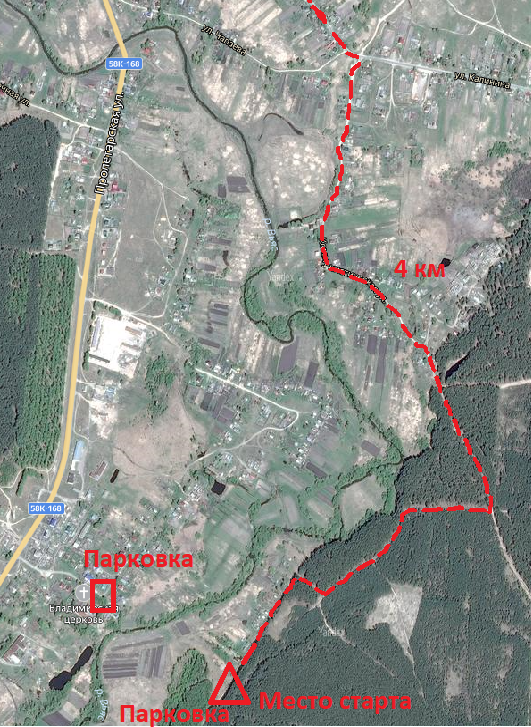 